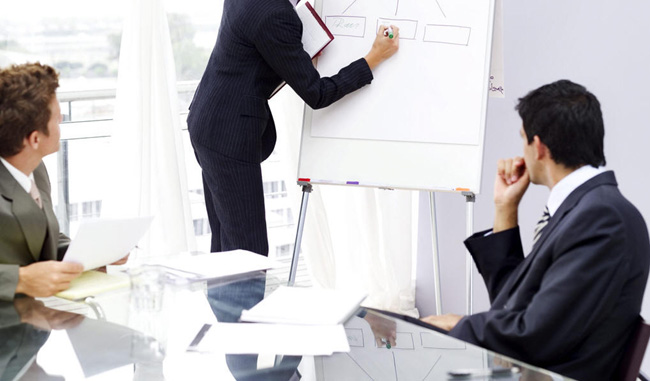 Course ObjectiveDelegates will be able to schedule and plan an eventDelegates will be familiar with a range of events they are likely to engage in and the requirements for their successful deliveryDelegates will be able to identify the most appropriate venues and activities for their eventsDelegates will be able to manage the media at their events with confidenceDelegates will be able to troubleshoot event plans to identify potential problem areas before they emergeTarget AudienceMiddle and senior managers tasked with the direct delivery of events or oversight of specialist sub-contractorsSenior operational managers with responsibility for managing teams whose role includes event managementSenior managers up to Board level with responsibility for the strategic use of events as part of the organisation’s PR and marketing strategy and their effective deploymentCourse OutlineDAY 1The Role of Events in a Public Relations or Marketing Strategy  An Overview of Public Relations and How Events fit inEvents and the PR Transfer ProcessStrengths and Weaknesses of events as a form of CommunicationThe Six Point PR Plan and its Application to Event ManagementAssessing your needsThe Importance of Clarity of PurposeThe Importance of the AudienceChoosing the Event to fit the ObjectiveBudget - staff, time, materials moneyEvaluating the Event SuccessA Review of the Different Types of Event availableDAY 2Event Planning, the Theory and Practice  Scheduling - the long term planEvent Running Order - timing of an eventBudget ControlManaging SuppliersVenue ConsiderationsSuitability for Event - support for the messageSize - capacityTypeAccessAccommodationLayout for Different Events - Seating, etc.DAY 3Stage Management, Dining and Entertainment, Health and Safety“Stage Management” of the EventEnsuring the Event is on-message and on-brandWelcome Desk - set up and managementSets and StagingCorporate Identity on DisplayFood can be part of the messageDifferent Types of Dining for Different Events and Practical ImplicationsDining Protocol - formal dinner, informal eatingChoosing Catering Suppliers - in-house with venue or externalEntertainment and music at your EventManaging Entertainers at EventsStaying Safe - Risk Assessment and EventsAddressing risk areas at EventsDAY 4Managing the Media at Your EventsKeeping your Objectives in mindIs it a media event - what’s in it for them?Generating News through an EventInviting the Media - invitations and press releasesThe Press Office - Staffing, setting up and running itThe Press Pack and GiftsConducting Interviews and Briefing IntervieweesManaging Filming On-SitePhotography at your EventInvolving your In-house MediaDAY 5Invitations, VIPs and Bringing it all TogetherGetting your Audience thereInvitation Process for Different Types of EventInvitation ProtocolsThe Importance of RSVPWorking with VIPsInvitationsMeet and GreetHosting and FarewellFollow-upBuilding an Event Management TeamEvent Planning Exercise involving all elements discussed through the weekThe design of financial models for forecasting and decision-makingThe Feature Of Asia Master Training And Development Centerwe pick up the customer from the airport to the hotel.we give the participant training bag includes all the necessary tools for the course.Working within groups to achieve the best results.All our courses are confirmed and we do not postpone or cancel the courses regardless of the number of participants in the course.We can assist you in booking hotels at discounted prices if you wish to book through us.We offer the certificate from Asia Masters Center for Training and Administrative Development.The Cost Of The Training Program Includes The Following:Scientific article on flash memory.Training Room.Training.Coffee break.The training bag includes all the tools for the course.Price (USD)Communicate with the training departmentto know the participation feesThere are offers and discounts for groupsThe details of the bank accountBank name: CIMB Bank Berhad  Account name: Asia Masters Center SDN. BHDBank account number: 80-0733590-5 Swift code: CIBBMYKLIBAN: Null